Lesson 9: Working with Signed NumbersLet’s work with signed numbers.9.1: Sorting ExpressionsSort these into two groups, so that the expressions in each group all have the same value.9.2: Expanded FormFor each expression given in factored form, write two equivalent expressions in expanded form. If you get stuck, draw a diagram to represent the product. Some blank diagrams are provided—draw additional diagrams as needed.9.3: Factoring and ExpandingIn each row, write the equivalent expression. If you get stuck, use a diagram to organize your work. The first row is provided as an example. Diagrams are provided for the first three rows.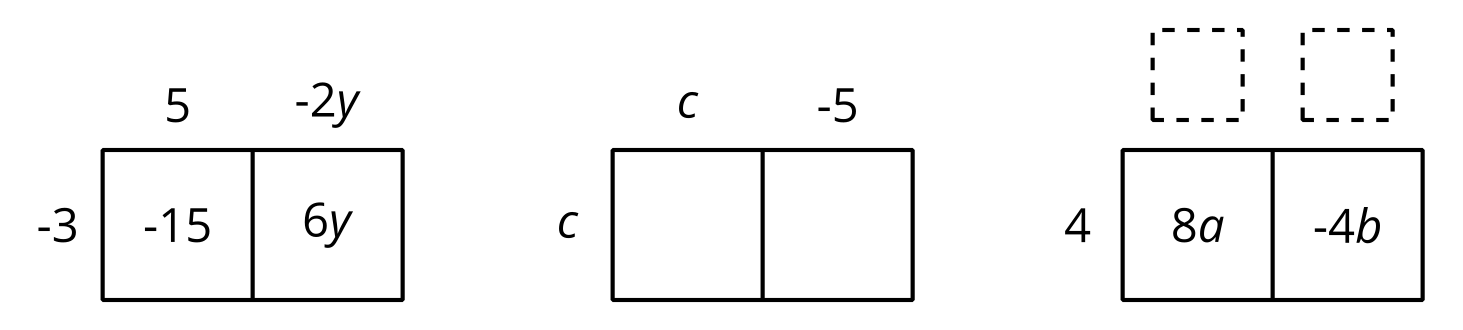 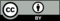 © CC BY 2019 by Illustrative Mathematics®factoredexpanded